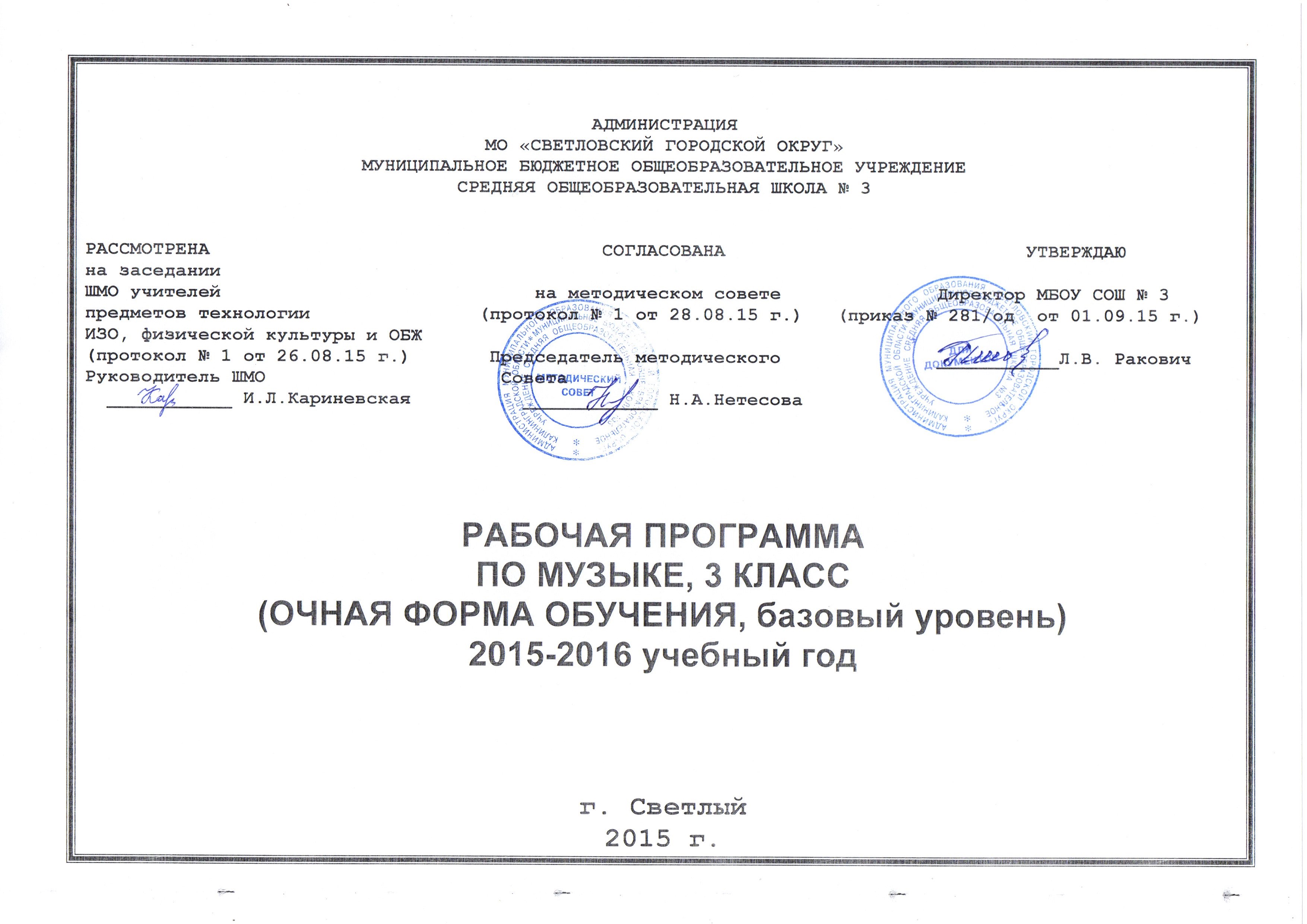 Пояснительная запискаРабочая программа по музыке для 3 класса составлена на основе  Государственного образовательного стандарта начального образования по искусству, примерной программы начального образования по музыке и содержания программы «Музыка. 1-4 классы» авторов: Е.Д. Критской и Г.П. Сергеевой.Целью предмета «Музыка» в 3 классе является введение детей в многообразный мир музыкальной культуры через знакомство с музыкальными произведениями, доступными их восприятию. В рамках преподавания предмета решаются следующие задачи:Формирование основ музыкальной культуры через эмоциональное, активное восприятие музыки;Воспитание эмоционально-ценностного отношения к искусству, художественного вкуса, нравственных и эстетических чувств: любви к ближнему, к своему народу, к Родине; уважения к истории, традициям, музыкальной культуре разных народов мира;Развитие интереса к музыке и музыкальной деятельности, образного и ассоциативного мышления м воображения, музыкальной памяти и слуха, певческого голоса, учебно-творческих способностей в различных видах музыкальной деятельности;Освоение музыкальных произведений и знаний о музыке;Овладение практическими умениями и навыками в учебно-творческой деятельности: пении, слушании музыки, игре на элементарных музыкальных инструментах, музыкально-пластическом движении и импровизацииВ программе также заложены возможности предусмотренного стандартом формирования у обучающихся универсальных способов деятельности и ключевых компетенций, способствующих личностному, коммуникативному, познавательному и социальному развитию. Предмет «Музыка», развивая умение учиться, призван формировать у ребенка современную картину мира.В результате изучения предмета должны быть достигнуты следующие результаты:Личностные:Формирование основ российской гражданской идентичности, чувства гордости за свою Родину, российский народ и его историю, осознание своей этнической и национальной принадлежности в процессе освоения лучших образцов отечественной музыкальной культуры;Становление гуманистических и демократических ценностных ориентаций, формирование уважения к истории и культуре разных народов;Формирование целостного социально ориентированного взгляда на мир в процессе познания произведений разных жанров, форм и стилей;Овладение начальными навыками адаптации в динамично изменяющемся и развивающемся мире посредством участия в музыкальной жизни класса, школы, города;Развитие мотивов учебной деятельности и формирование личностного смысла учения;Формирование эстетических потребностей, ценностей и чувств на основе развития музыкально-эстетического сознания;Развитие навыков сотрудничества со взрослыми и сверстниками в процессе индивидуальной, групповой и коллективной музыкальной деятельности;Формирование мотивации к музыкальному творчеству, целеустремленности и настойчивости в достижении цели;Метапредметные результаты:Познавательные:Учащиеся научатся:Сравнивать, анализировать, обобщать по родовидовым признакам, строить рассуждения с отнесением к известным понятиям;Обсуждать проблемные вопросы, рефлексировать в ходе творческого сотрудничества, сравнивать результаты своей деятельности с результатами других учащихся;Применять методы наблюдения, экспериментирования, моделирования; адекватно воспринимать художественные произведения, осознавать многозначность содержания их образов;Использовать разные типы моделей при изучении художественного явления (графическая, пластическая, вербальная);Регулятивные:Учащиеся научатся:Принимать и сохранять учебные цели и задачи;Планировать, контролировать и оценивать собственные учебные действия;Договариваться о распределении функций и ролей в совместной деятельности; осуществлять взаимный контроль;Адекватно оценивать собственное поведение и поведение окружающих;Выделять и удерживать предмет обсуждения и критерии его оценки;Прогнозировать содержание произведения по его названию и жанру;Коммуникативные:Учащиеся научатся:Понимать сходство и различие разговорной и музыкальной речи;Слушать собеседника и вести диалог; участвовать в коллективном обсуждении;Опосредованно вступать в диалог с автором художественного произведения посредством выявления авторского замысла;Приобретать опыт общения со слушателями в условиях публичного выступления.Отличительная особенность программы – охват широкого культурологического пространства, который подразумевает постоянные выходы за рамки музыкального искусства и включение в контекст уроков музыки сведений из истории, произведений литературы (поэтических и прозаических) и изобразительного искусства, что выполняет функцию эмоционально-эстетического фона, усиливающего понимание детьми содержания музыкального произведения. Основой развития музыкального мышления детей становятся неоднозначность их восприятия, множественность индивидуальных трактовок, разнообразные варианты «слышания», «видения» конкретных музыкальных сочинений, отраженные, например, в рисунках, близких по своей образной сущности музыкальным произведениям. Все это способствует развитию ассоциативного мышления детей, «внутреннего слуха» и «внутреннего зрения».Постижение музыкального искусства учащимися подразумевает различные формы общения каждого ребенка с музыкой на уроке и во внеурочной деятельности. В сферу исполнительской деятельности учащихся входят: хоровое и ансамблевое пение; пластическое интонирование и музыкально-ритмические движения; игра на музыкальных инструментах; инсценирование (разыгрывание) песен сюжетов сказок, музыкальных пьес программного характера; освоение элементов музыкальной грамоты как средства фиксации музыкальной речи. Помимо этого дети проявляют творческое начало в размышлениях о музыке, импровизациях (речевой, вокальной, ритмической, пластической); в рисунках на темы полюбившихся музыкальных произведений; в составлении программы итогового концерта.Рабочая программа рассчитана на 1 час в неделю для обязательного изучения учебного предмета «Музыка», всего – 34 часа (из них 6 часов отводится проектной деятельности, 5 часов -модуль).Предпочтительными формами организации учебного процесса на уроке являются: групповая, коллективная работа с учащимися. В программе предусмотрены нетрадиционные формы проведения уроков: уроки-путешествия, уроки-игры, урок-экскурсия, уроки-концерты. Контроль знаний, умений и навыков (текущий, тематический, итоговый) на уроках музыки осуществляется в форме устного опроса, самостоятельной работы, тестирования.Рабочая программа ориентирована на использование учебно-методического комплекта:Критская Е.Д., Сергеева Г.п., Шмагина Т.С. «Музыка». Учебник для учащихся 3 класса начальной школы. М., Просвещение, 2010Рабочая тетрадь для 3 класса, М., просвещение, 2010Хрестоматия музыкального материала к учебнику «Музыка» 3 классПособие для учителя «Методика работы с учебниками» Музыка 1-4 классы (составители: Критская Е.Д., Сергеева Г.п., Шмагина Т.С.), М., Просвещение, 2012Фонохрестоматия музыкального материала к учебнику «Музыка», 3  класс (СD).В результате освоения содержания основного общего образования учащийся получает возможность совершенствовать и расширить круг общих учебных умений, навыков и способов деятельности: познавательная деятельность, информационно- коммуникативная деятельность, рефлексивная деятельность.Ресурсное обеспечение программыСтандарты второго поколенияПримерные программы по учебным предметам «Искусство» М., Просвещение, 2010Е. Д. Критская, Г. П. Сергеева, Т. С. Шмагина «Уроки музыки 1-4 кл.» Пособие для учителей общеобразовательных учреждений М., Просвещение, 2012Е. А. Смолина «Современный урок музыки.» Творческие приёмы и задания. Ярославль, Академия развития, 2010Энциклопедия классичекой музыки (в электронном варианте)Мультимедиа Энциклопедия классической музыки «Интерактивный мир DVD «Коминфо», 2002Мультимедийные обучающие программыКомплект компакт-дисков из серии «Великие композиторы»Дидактический раздаточный материалМультимедиапроектор CD-проигрывательПерсональный компьютер Клавишный синтезаторОсновное содержание: Музыка как вид искусства. Интонационно- образная, жанровая, стилевая основа народной  музыки. Фольклор как часть общей культуры народа. Знакомство с музыкальным фольклором: русская народная песня, колыбельная, былины в классических произведениях русских композиторов: Н.А. Римский –Корсаков опера –сказка «Садко», «Ночь перед рождеством», «Сказание о невидимом граде Китеже», увертюра к опере «Руслан и Людмила» М.И. Глинки, П.И. Чайковский 4 симфония, 1 Концерт, И. Стравинский балет «Петрушка», А. Бородин «Богатырская симфония». Произведения зарубежной классики: В.А.Моцарт «Симфония №41» (Пасторальная), мазурки и полонезы Шопена, музыка из балета «Гаяне» Хачатуряна, «Венгерские танцы» Брамса, украинские песни.   Особенности восприятия фольклора своего народа и других народов мира. Специфика русской народной культуры и её основные жанры (обрядовые песни, былины, лирические песни, частушки).  Интонирование, озвучивание народных загадок, пословиц, закличек, скороговорок. Интонационное своеобразие музыкального фольклора разных народов; образцы песенной и инструментальной народной музыки. Рисунки к услышанной музыке. Выразительное исполнение народных песен. Развитие музыкального восприятия и овладение практическими умениями и навыками в музыкальной деятельности. Предпочтительными формами организации учебного процесса на уроке являются групповая, коллективная, фронтальная работа с учащимися. В программе предусмотрены нетрадиционные формы проведения уроков: уроки-путешествия, уроки-игры, урок-экскурсия, уроки-концерты. Основными формами контроля знаний, умений и навыков учащихся являются анализ и оценка учебных, учебно-творческих и творческих работ, игровые формы, письменный (в виде тестов, работы по карточкам, викторин, кроссвордов) и устный опрос.Технологии, методики, методы и приёмы обученияПредпочтительными формами организации учебного процесса на уроке являются групповая, коллективная, фронтальная работа с учащимися. В программе предусмотрены нетрадиционные формы проведения уроков: уроки-путешествия, уроки-игры, урок-экскурсия, уроки-концерты. Основными формами контроля знаний, умений и навыков учащихся являются анализ и оценка учебных, учебно-творческих и творческих работ, игровые формы, письменный (в виде тестов, работы по карточкам, викторин, кроссвордов) и устный опрос.Слушание музыки. Личностно – окрашенное эмоционально – образное восприятие и оценка изучаемых образов народного музыкального творчества. Выявление связей музыки с другими искусствами, жизнью.Пение. Хоровое. Одноголосное, канон. Исполнение народных песен с сопровождением. Вокализация тем инструментальных произведений.Музыкально – пластические движения. Обогащение опыта индивидуально- личностного воплощения музыкального образа пластическими средствами, в том числе танцевальными.Инструментальное музицирование. Расширение опыта творческой деятельности в музицировании на элементарных инструментах.Инсценирование (розыгрывание) песен, сюжетов сказок, музыкальных пьес программного характера;Музыка и современные технологии. Использование информационно – коммуникационных технологий для создания аранжировки, записи и воспроизведения музыкальных произведений.Виды самостоятельной работы учащихсяСлушание музыки:слуховой анализ на эмоциональное состояние, настроение, характер, сюжет (о чём?), на узнавание автора, произведения, жанровой принадлежности;досочинение;пластическое музицирование (музыкопластика);раскрашивание под музыку;свободное дирижирование;расширение шкалы эпитетов;подбор цветовой палитры к шкале;имитация игры на музыкальных инструментах. Анализ интонационного строя мелодий, анализ – поиск общих «Осенних интонаций» в музыке, индивидуальное интонирование.Музицирование, ритмическое музицирование, мелодекламация, работа с таблицами музыкальных настроений, пение индивидуальное.Разгадывание и составление музыкальных ребусов, пение хоровое и ансамблевое.Работа с таблицами музыкальных настроений.Инсценирование, мелопластика, имитационное моделирование, графическое изображение мелодии.Элементарный сравнительный анализ прослушанных произведений (поиск сходства).Пластическое интонирование, слуховой анализ «Угадайка»  (игра-тест).Ансамблевое и индивидуальное пение, составление шкалы эпитетов.содержательный анализ музыкального произведения (вербальная передача особенностей прослушанных музыкальных произведений).Подбор музыкального сопровождения к репродукции картины.Пластическое интонирование; слуховой анализ образности музыкального произведения: что? как? (работа с карточками).Создание  проекта музыкальной лирической палитры (имитационное моделирование).Слуховой анализ (по характеру дать название звучащему произведению, узнать инструмент по тембру).Составление  репертуара праздничного концерта.Пластическое интонирование с элементами инсценировки; имитация игры на воображаемых музыкальных инструментах.Сравнительный слуховой анализ (одно произведение в исполнении разных инструментов), определение характера музыки.Подбор музыкальных иллюстраций к тематическим сюжетным картинкам; работа с эмоциональной шкалой; слушание, пластическое интонирование, составить рассказ о понравившемся музыкальном произведении.Работа с сигнальными карточками, слушание, содержательный анализ произведения, наблюдение над тембровой принадлежностью музыкального произведения. Хоровое пение.Пластическое интонирование, слуховой анализ (наблюдение за динамическим и тембровым звучанием тем). Викторина.Хоровое и ансамблевое пение, сочинение сочинённого (участие в музыкальном сопровождении).Определение на слух музыкальных фрагментов; интонирование знакомых песен и мелодий (работа в группах).Составить программу заключительного концерта; тест.Конкурсное исполнение музыкального номера.Нормы оценивания деятельности учащихсяСистема оценки достижений учащихся определяется спецификой музыкально-художественного познания. Эмоциональное переживание  музыки  является отправной точкой в музыкально-художественном познании, в формировании музыкальной культуры  учащихся, в процессе  оценвания достигнутых личностных, метапредметных и предметных   результатов. Критериями  оценивания  качественного аспекта музыкальной культуры (музыкального опыта) являются показатели наличия музыкального опыта: активность (участие)  учащихся  в различных видах музыкальных действий; присутствие/отсутствие эмоционального переживания  музыки; положительное отношение к музыке. Наличие этих показателей соответствует планированию различных творческих учебных заданий, которые способствуют вовлечению учащихся в музыкальную деятельность, вызывают эмоциональный отклик на музыку, закрепляют и развивают чувствительность, т.е. формируют отношение к музыкальному искусству.Календарно-тематическое планированиеКласс 3 «А», «Б»Количество часов Всего 34 часа; в неделю 1 час.Планирование составлено на основе программы Е.Д.Критской, Г.П.Сергеевой, Т. С. Шмагина «Музыка. Начальная школа», М., Просвещение, 2010. Учебник Критская Е. Д., Сергеева Г. П., Шмагина Т. С. «Музыка. 3 класс».– М.: «Просвещение», 2011Рабочая тетрадь Критская Е. Д., Сергеева Г. П., Шмагина Т. С. Музыка: рабочая тетрадь для 3 класса. – М.: Просвещение, 2012Поурочно- тематическое планированиепо музыке для 3 класса.Требования к уровню подготовки учащихся 3класса:К концу 3 класса обучающиеся должны уметь:продемонстрировать личностно-окрашенное эмоционально-образное восприятие музыки, увлеченность музыкальными занятиями и музыкально-творческой деятельностью; воплощать в звучании голоса или инструмента образы природы и окружающей жизни, настроения, чувства, характер и мысли человека;проявлять интерес к отдельным группам музыкальных инструментов; продемонстрировать понимание интонационно-образной природы музыкального искусства, взаимосвязи выразительности и изобразительности в музыке, многозначности музыкальной речи в ситуации сравнения произведений разных видов искусств;эмоционально откликнуться на музыкальное произведение и выразить свое впечатление в пении, игре или пластике; показать определенный уровень развития образного и ассоциативного мышления и воображения, музыкальной памяти и слуха, певческого голоса; передавать собственные музыкальные впечатления с помощью какого-либо вида музыкально-творческой деятельности,  выступать в роли слушателей,  эмоционально откликаясь на исполнение музыкальных произведений; охотно участвовать в коллективной творческой деятельности при воплощении различных музыкальных образов;продемонстрировать знания о различных видах музыки, музыкальных инструментах;использовать систему графических знаков для ориентации в нотном письме при пении  простейших мелодий; узнавать изученные музыкальные сочинения, называть их авторов;исполнять музыкальные произведения отдельных форм и жанров (пение, драматизация, музыкально-пластическое движение, инструментальное музицирование, импровизация и др.).Проектная деятельностьНормативные документы:- закон «Об образовании»- приказ Минобразования России от 05.03.2004 г. № 1089 «Об утверждении федерального компонента государственных образовательных стандартов начального общего, основного общего и среднего (полного) общего образования»- письмо Минобразования России от 20.02.2004 г. № 03-51-10/14-03 «О ввендении федерального компонента государственных образовательных стандартов начального общего, основного общего и  среднего (полного) общего образования»- Приказ Минобразования России от 09.03.2004 г. № 1312 «Об утверждении федерального базисного учебного плана и примерных учебных планов для общеобразовательных учреждений РФ, реализующих программы общего образования»- Письмо Минобразования России от 07.07.2005 г. «О примерных программах по учебным предметам федерального базисного учебного плана»- Федеральный компонент государственного стандарта общего образования- Закон «Об образовании»  от 29.12.2012г №273-ФЗ (вступил в силу 01.09.2013г).Дополнительная литература для учащихся1. Хрестоматия по музыке. 3 класс. «Просвещение». М. 1997.2. Изместьева Ю.Д.. Музыка 3 класс. 1,2,3, изд. «Учитель» АСТ. Волгоград. 2003. 3.Критская Е.Д. Сергеева Т.П. Учебник «Музыка» Для учащихся 1,2,3-х классов, изд. 3-е «Просвещение». М. 2001.4.  Шедевры классической музыки. 45 альбомов с фонотекой, «Мир книги».М.  2006.5. Иллюстрированные биографии Великих музыкантов и композиторов. Изд. «Музыка». М. 2000.Дополнительная литература для  учителя1.Зимина А.Н. Музыкально- дидактические игры и упражнения. Пособие для педагогов. Изд. «Тандем»- М. 1999.      2.Беляев С.Е. Рассказы господина бемоля. «Диамант».Екатеринбург. 1998.3.В помощь преподавателю. Музыка 1-4 классы. Конспекты, рекомендации, планирование.Г.В.Стюхина.  Изд  «Учитель». Волгоград. 2008.4.Для преподавателей. 1-7 класс.Составитель В.В. Фадин. Изд. «Учитель». Волгоград.  2008.5. З.Е. Осовицкая. Музыкальная литература. Первый год обучения. «Музыка». – М. 2007.6. Ригина Г.С. Поём, слушаем, танцуем. Сборник песен и нот. Изд. Дом «ФЁДОРОВ». Самара. 2002.   Электронные  пособия: 1.   Уроки музыки 1-8 классы с применением информационных технологий. изд. Глобус. М. 2009. Диск.  2.Шедевры классической музыки. 45 альбомов с фонотекой, «Мир книги».М. 2006.  Диски.3.DVD фильмы о композиторах: «Чайковский», «Детский альбом Чайковского», «Вркмена года» Чайковского, балет «Золушка» Прокофьева, балет «Щелкунчик», опера «Садко» Римского –Корсакова, опера «Сказка о царе Салтане» Римского –Корсакова,  «Волк и семеро козлят» Коваля, симфоническая сказка «Петя и волк» Прокофьева, документальный фильм о Рахманинове, «Картинки с выставки» Мусоргского,  опера «Руслан и Людмила» Глинки,  балет «Спящая красавица» Чайковского, «Пер Гюнт» Грига, фильм о М.И. Глинке.4. Шедевры русской классики. Диски. РИДЕРЗ.5. Шедевры зарубежной классики. Диски. РИДЕРЗ.№ п/пКол-во уроковНаименование разделов и темОсновное содержание разделаОсновные понятияФормы контроля1.5Раздел 1. Россия – Родина мояРаздел 1. Россия – Родина мояРаздел 1. Россия – Родина мояРаздел 1. Россия – Родина моя1.1.1Мелодия - душа музыкиМелодизм – основное свойство русской музыкиРодина, мелодия, композиторУстный опрос 1.2.1Природа и музыка: звучащие картины. ПроектЛирические образы русских романсов. Лирический пейзаж в живописиКомпозитор, исполнитель, слушатель, песняВводный контроль 1.3.1Виват, Россия!" Наша слава - Русская держава!Образы защитников Отечества в музыкеМелодия, аккомпанемент; запев, припевУстный опрос 1.4.1С.С. Прокофьев. Кантата "Александр Невский": первое знакомствоНовый жанр – новая ступень в искусствеНоты. Скрипичный ключ. Нотный стан. КлавиатураУстный опрос 1.5.1М.И. Глинка. Опера "Жизнь за царя". (первое знакомство)Особенности музыкального языка Средства музыкальной выразительностиМузыкальная викторина 2.4Раздел 2. День, полный событийРаздел 2. День, полный событийРаздел 2. День, полный событийРаздел 2. День, полный событий2.1.1День, полный событий. Утро.Образы утренней природы в музыке русских и зарубежных композиторов Фортепиано, форте, пиано, рояль, пианино, пианист, танцевальностьУстный опрос 2.2.1Портрет в музыкеВ каждой интонации спрятан человекПесенность,  маршевость.Поступь, интонация шага, ритмический рисунокЦифровой диктант 2.3.1В детскойДетские образы  в творчестве русских композиторов Интонации, регистр, регистр высокий, средний, низкийУстный опрос 2.4.1На прогулке. ВечерОбразы вечерней природы. Обобщение темы «День, полный событий»Мелодия, ритм, темп, динамика, регистры, мелодия, аккомпанемент, вступлениеУстный опрос 36Раздел 3. О России петь, что стремиться в храмРаздел 3. О России петь, что стремиться в храмРаздел 3. О России петь, что стремиться в храмРаздел 3. О России петь, что стремиться в храм3.1.1О России петь - что стремиться в храм. Древнейшая песнь материнстваДва музыкальных обращения к Богородице Голоса-тембры колоколов. Благо. Благовест. Орган. Ария, хоралМузыкальная викторина Устный опрос 3.2.1"Тихая моя, нежная моя, добрая моя мама!" ПроектОбраз матери в музыке, поэзии, живописиПеснь, хор, народные песнопения, молитва, Интонация колыбельнойУстный опрос 3.3.1Образ матери в современном искусствеОбраз матери в современном искусствеПеснь, хор, народные песнопения, молитваКроссворд 3.4.1Вербное воскресеньеПраздники Православной церкви. Вход Господень в Иерусалим Народные песнопенияПромежуточная Диагностика Устный опрос 3.5.1Святые земли Русской: княгиня Ольга и князь ВладимирЖанры величания и баллады в музыке и поэзииПеснь, хор, народные песнопения, молитваМузыкальная викторина Устный опрос 3.6.1Музыкальный образ праздника в классической и современной музыке Музыкальный образ праздника в классической и современной музыке Обобщение по темам первого полугодияФраза. Вступление. Сопровождение. Темп. Пиано. ВыразительностьУстный опрос 43Раздел 4. Гори, гори ясно, чтобы не погаслоРаздел 4. Гори, гори ясно, чтобы не погаслоРаздел 4. Гори, гори ясно, чтобы не погаслоРаздел 4. Гори, гори ясно, чтобы не погасло4.1.1Певцы русской старины. Былина о Садко и Морском царе. "Океан - море синее" Н.А. Римского-КорсаковаБылина как древний жанр русского песенного фольклораГусли. Рожок. Гармонь. Балалайка. Ложки. Оркестр русских народных инструментов. Пляска. Наигрыш. Ритмическая партитура. ВариацииКроссворд 4.2.1Ария "Лель, мой Лель..." из оперы "Снегурочка" Н.,А Римского-КорсаковаОбразы народных сказителей в русских операхРусские народные песни, пляски, хороводы.Устный опрос 4.3.1Звучащие картины. Прощание с МасленицейМасленица – праздник русского народа. Звучащие картины-Песня-игра. Песня-диалог. Русские народные песни, пляски, хороводыПромежуточная диагностика 5.6Раздел 5. В музыкальном театре Раздел 5. В музыкальном театре Раздел 5. В музыкальном театре Раздел 5. В музыкальном театре 5.1.1«В музыкальном театре». Опера «Руслан и Людмила» М.И. ГлинкиОпера «Руслан и Людмила» М.ГлинкиТеатр, опера, хор, певец, солист. Музыкальный образУстный опрос Музыкальная викторина 5.2.1К.В. Глюк. Опера «Орфей и Эвридика»Опера «Орфей и Эвридика» К.Глюка. Контраст образов Театр, опера, хор, певец, солист. Песенность, тема.Тест- опрос 5.3.1Н.А. Римский-Корсаков. Опера "Снегурочка"Опера «Снегурочка» Н.Римского-Корсакова. Образы центральных персонажей оперыОпера. Театр оперы и балета. Большой театр. Симфонический оркестр. Дирижер. Режиссёр. Художник.Устный опрос 5.4.1Н.А. Римский-Корсаков. Опера «Снегурочка»Образы природы в оперной музыке Н.Римского-КорсаковаОпера. Театр оперы и балета. Большой театр. Симфонический оркестр. Дирижер. Режиссёр. Художник.Кроссворд 5.5.1П.И. Чайковский. Балет «Спящая красавица»Образы добра и зла в балете «Спящая красавица» П.И. ЧайковскогоБалет. Балерина. Танцор. Танцевальность.Музыкальная викторина 5.6.1В современных ритмахЖанр мюзикла Песенность, танцевальность, маршевость.Первое действие, развитие, финал, солист, хор, контраст, сцена из оперыУстный опрос Тест – опрос 6.5Раздел 6. В концертном залеРаздел 6. В концертном залеРаздел 6. В концертном залеРаздел 6. В концертном зале6.1.1В концертном зале. Музыкальное состязание. Концерт. ПроектЖанр инструментального концертаМузыкальный диалог-состязание. КонцертУстный опрос 6.2.1Музыкальные инструменты –флейта, скрипка.Музыкальные инструменты –флейта, скрипкаФлейта, скрипка. Духовые,  струнно-щипковые инструментыТест- опрос Музыкальная викторина 6.3.1Сюита Э.Грига «Пер Гюнт» из музыки к драме Г.Ибсена.Контрастные образы в сюите Э.Грига «Пер Гюнт» из музыки к драме Г.ИбсенаДействующие лица – музыкальные инструменты. Тема. Сюжет, инструменты симфонического оркестра: струнные, духовые, ударные.Устный опрос 6.4.1Симфония № 3 («Героическая») Л.Бетховена (1 и 2 части)Особенности интонационно-образного развития образов в симфонииСимфоническая партитура, контраст.Симфония – самостоятельный жанрУстный опрос 6.5.1Финал Симфонии № 3 Л.БетховенаМир БетховенаДинамика, тембр, тутти Музыкальное впечатление.Устный опрос 7.5Раздел 7. Чтоб музыкантом быть, так надобно уменьеРаздел 7. Чтоб музыкантом быть, так надобно уменьеРаздел 7. Чтоб музыкантом быть, так надобно уменьеРаздел 7. Чтоб музыкантом быть, так надобно уменье7.1.1Музыка в жизни человека.Джаз – одно из направлений современной музыки.Выразительность, характер музыки. Менуэт, клавесин, волынка.Устный опрос 7.2.1Мир композиторовКомпозитор и его времяДвижение, темп, выразительность, изобразительность.Характер движения.Музыкальная викторина 7.3.1Особенности музыкального языка разных композиторовСвоеобразие музыкального языка каждого композитора (почерк композитора)Интонация, аккомпанемент, ритм, темп, мелодия, динамика. Тембр.Лад, мажор, минор, выразительность, сопоставление.Викторина 7.4.1Обобщение изученногоДиагностика музыкального развития учащихся 3 классаКонсерватория, концертный зал, конкурс.Тест. Выходная диагностика  7.5.1Заключительный урок Урок - концертСредства музыкальной выразительности8.7Раздел 8. Внутрипредметный модуль «Русь соборная, Русь песенная»Раздел 8. Внутрипредметный модуль «Русь соборная, Русь песенная»Раздел 8. Внутрипредметный модуль «Русь соборная, Русь песенная»Раздел 8. Внутрипредметный модуль «Русь соборная, Русь песенная»8.1.1Путешествие на родину русского музыкального языкаЗаочная экспедиция на Юг и Север России с целью знакомства с разными манерами пения Исследование8.2.1Народная песня в царских палатахЖанры русской песни, скоморохи, народная песня, композиторская музыкаТворческий проект8.3.1Было-прошло, да быльём не порослоОбраз русских князей и героев в фольклоре, народном эпосеНароды России, эпос, былина, сказУстный опрос8.4.1«Сказка – ложь, да  в ней намёк – добрым молодцам урок»Народная песня в музыкальных сказках Н. А. Римского-Корсакова, М.П. Мусоргского, А. К. Лядова и др. композиторовСтилизация, обработкаДоклады, сообщения8.5.1Народная лирическая песняОсобенности лирической песни разных народов РоссииМелодика, напевность, интонация, содержаниеКоллаж8.6.1Игровая да хороводная песняОсобенности музыкального языка игровых и хороводных песенИнтонационный строй, аккомпанемент, ритмика, метрикаИгра8.7.1«Энциклопедия» русской интонационностиНародное музыкальное творчествоВикторина.Устный опрос8.8.1Обобщение материала. Урок-концерт.Исполнение выученного репертуара.Обобщающий урок.№ п/пДатаДата факт.ТемаОсновное содержание  урокаСамостоятельная работа Внутрипредметный модуль1.Мелодия - душа музыкиМелодизм – основное свойство русской музыки. Композитор П. Чайковский (2-я часть Симфонии  №4 )Индивидуальный, фронтальный  опрос. Слушание музыки, хоровое пениеПутешествие на родину русского музыкального языка2.Природа и музыка: звучащие картины.Проект.Лирические образы русских романсов. Лирический пейзаж в живописиСлушание романсов. Интонационно-образный  анализ. Хоровое  пениеПутешествие на родину русского музыкального языка3.Виват, Россия!" Наша слава - Русская держава!Образы защитников Отечества в музыке.Слушание кантов, хоровое пениеПутешествие на родину русского музыкального языка4.С.С. Прокофьев. Кантата "Александр Невский": первое знакомствоТворчество С.С, Прокофьева. Новый жанр – новая ступень в искусствеСлушание кантаты (вступление фрагменты из 1 части). Хоровое пениеНародная песня в царских палатах5.М.И. Глинка. Опера "Жизнь за царя". (первое знакомство)Особенности музыкального языка сольных (ария) и хоровых номеров оперы.Слушание фрагментов из оперы. Хоровое пениеНародная песня в царских палатах6.День, полный событий. Утро.Музыкальные впечатления ребенка. Образы утренней природы в музыке русских и зарубежных композиторов (П.Чайковский, Э.Григ)Индивидуальный, фронтальный опросНародная песня в царских палатах7.Портрет в музыкеВ каждой интонации спрятан человек. Детские образы С.Прокофьева («Петя и волк», «Болтунья», «Золушка»)Устный опрос. Сольное и групповое пениеНародная песня в царских палатах8.В детскойДетские образы М.Мусоргского («В детской», «Картинки с выставки» и  П.Чайковского («Детский альбом»)Слушание музыки. Интонационно-образный и сравнительный анализ. Хоровое пение9.На прогулке. ВечерОбразы вечерней природы. Обобщение темы «День, полный событий».Музыкальные игры, исполнение песен, игра на инструментах2 четверть.1.(10)О России петь - что стремиться в храм. Древнейшая песнь материнстваДва музыкальных обращения к Богородице («Аве Мария» Ф.Шуберта, «Богородице Дево, радуйся» С.Рахманинова)Слушание музыки, образный анализ музыки, поэзии, художественных полотен, хоровое пениеБыло-прошло, да быльём не поросло2.(11)"Тихая моя, нежная моя, добрая моя мама!"Образ матери в музыке, поэзии, живописи. Древнейшая песнь материнства. Эмоционально-образное родство образовУстный опросБыло-прошло, да быльём не поросло3.(12)Образ матери в современном искусстве.ПроектОбраз матери в современном искусствеИндивидуальный  и фронтальный опрос. Хоровое пениеБыло-прошло, да быльём не поросло4.(13)Вербное воскресеньеПраздники Православной церкви. Вход Господень в Иерусалим (Вербное воскресенье)Было-прошло, да быльём не поросло5.(14)Святые земли Русской: княгиня Ольга и князь ВладимирСвятые земли Русской: княгиня Ольга, князь Владимир. Жанры величания и баллады в музыке и поэзии.Хоровое пение, музыкально ритмические движенияБыло-прошло, да быльём не поросло6.(15)Музыкальный образ праздника в классической и современной музыке Музыкальный образ праздника в классической и современной музыке Обобщение по темам первого полугодия. Музыка на новогоднем празднике. «Сказка – ложь, да  в ней намёк – добрым молодцам урок»7.(16)Певцы русской старины. Былина о Садко и Морском царе. "Океан - море синее" Н.А. Римского-КорсаковаБылина как древний жанр русского песенного фольклора. Былина о Добрыне Никитиче. Былина о Садко и Морском цареПение в хороводе.«Сказка – ложь, да  в ней намёк – добрым молодцам урок»(17)Ария "Лель, мой Лель..." из оперы "Снегурочка" Н.,А Римского-КорсаковаОбразы народных сказителей в русских операх (Баян и Садко). Образ певца-пастушка ЛеляСлушание музыки, хоровое пение«Сказка – ложь, да  в ней намёк – добрым молодцам урок»(18)Звучащие картины. Прощание с МасленицейМасленица – праздник русского народа. Звучащие картины. Сцена «Прощание с Масленицей» из оперы «Снегурочка» Н.Римского-КорсаковаУстный опрос, хоровое пение, шумовой оркестр«Сказка – ложь, да  в ней намёк – добрым молодцам урок»(19)«В музыкальном театре». Опера «Руслан и Людмила» М.И. ГлинкиОпера «Руслан и Людмила» М.Глинки. Образы Руслана, Людмилы, Черномора, Фарлафа, Наины. УвертюраИндивидуальный  и фронтальный опрос. Хоровое пение«Сказка – ложь, да  в ней намёк – добрым молодцам урок»(20)К.В. Глюк. Опера «Орфей и Эвридика»Опера «Орфей и Эвридика» К.Глюка. Контраст образов (Хор фурий.Мелодия)Устный опрос. Хоровое пение«Сказка – ложь, да  в ней намёк – добрым молодцам урок»(21)Н.А. Римский-Корсаков. Опера "Снегурочка"Опера «Снегурочка» Н.Римского-Корсакова. Образ Снегурочки. Образ царя Берендея. Танцы и песни в заповедном лесуСлушание увертюры «Садко» и «Снегурочка», интонационно-образный анализ. Хоровое пение«Сказка – ложь, да  в ней намёк – добрым молодцам урок»(22)Н.А. Римский-Корсаков. Опера «Снегурочка»Образы природы в оперной музыке Н.Римского-КорсаковаСлушание музыки, анализ произведений. Хоровое пение«Сказка – ложь, да  в ней намёк – добрым молодцам урок»(23)П.И. Чайковский. Балет «Спящая красавица»Образы добра и зла в балете «Спящая красавица» П.ЧайковскогоСлушание музыки, хоровое пениеНародная лирическая песня(24)В современных ритмахМюзиклы: «Звуки музыки» Р.Роджерса. «Волк и семеро козлят на новый лад» А.РыбниковаСлушание музыки, анализ произведений. Мелопластика. Народная лирическая песня(25)В концертном зале. Музыкальное состязание. Концерт. ПроектЖанр инструментального концерта. Концерт № 1 для фортепиано с оркестром П.Чайковского. Народная песня в Концерте.Слушание музыки и анализ произведенийНародная лирическая песня(26)Музыкальные инструменты –флейта, скрипка.Музыкальные инструменты –флейта, скрипка. Образы музыкантов в произведениях живописи. Обобщение.Индивидуальный и фронтальный опрос. Шумовой оркестрНародная лирическая песня(27)Сюита Э.Грига «Пер Гюнт» из музыки к драме Г.Ибсена.Сюита Э.Грига «Пер Гюнт» из музыки к драме Г.Ибсена. Контрастные образы и особенности их музыкального развития: «Утро», «В пещере горного короля». Женские образы сюиты, их интонационная близость: «Танец Анитры», «Смерть Озе», «Песня Сольвейг»Слушание музыки, интонационно- образный анализИгровая да хороводная песня(28)Симфония № 3 («Героическая») Л.Бетховена (1 и 2 части)Симфония № 3 («Героическая») Л.Бетховена (1 и 2 части) Особенности интонационно-образного развития образов.Слушание музыки, хоровое пениеИгровая да хороводная песня3.(29)Финал Симфонии № 3. Мир Бетховена.Мир Бетховена: выявление особенностей музыкального языка композитора 1(инструментальные и вокальные очинения)Анализ музыкального стиля композитораИгровая да хороводная песня4.(30)Музыка в жизни человека.Песни о чудодейственной силе музыки. Джаз – одно из направлений современной музыки.Устный опрос«Энциклопедия» русской интонационности5.(31)Мир композиторовГ.Свиридов (маленькие кантаты) и С.Прокофьев («Шествие солнца»)Слушание музыки. Анализ музыкальных особенностей языка разных композиторов. Хоровое пение«Энциклопедия» русской интонационности6.(32)Особенности музыкального языка разных композиторовЭ.Григ («Утро»), П.Чайковский («Мелодия»), В.Моцарт («Симфония № 40»)Викторина по разученным песням. Слушание музыки«Энциклопедия» русской интонационности7.(33)Композитор- Исполнитель- Слушатель. Викторина.Муз фрагменты 4 четверти. Кроссворд. Хоровое пение.8.(34)Обобщение тем года. Урок-концерт.Обобщающий урок.Хоровое, групповое пение.Итого:34 часа№Примерные срокиТемаКоличество часовПроектные работы1Россия – Родина моя5 часовПроект. Осенняя фантазия. С родителями2День, полный событий4 часа3«О России петь – что стремиться в храм…»6 часовПроект «Образ матери в музыке, поэзии, изобразительном искусстве» (2 часа)4Гори, гори ясно, чтобы не погасло5 часовПроект Масленица (2 часа)5В музыкальном театре6 часовПроект. Афиша.6В концертном зале4 часаПроект. Крок- концерт7«Чтоб музыкантом быть, так надобно уменье…» 4 часаПроект «Прославим радость на Земле»  (2 часа)